МДОУ «Детский сад № 29» города ЯрославляГАЗЕТАДЛЯ   РОДИТЕЛЕЙЗВОНОЧЕК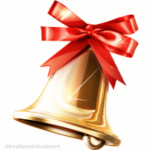 Выпуск № 2,Март 2023г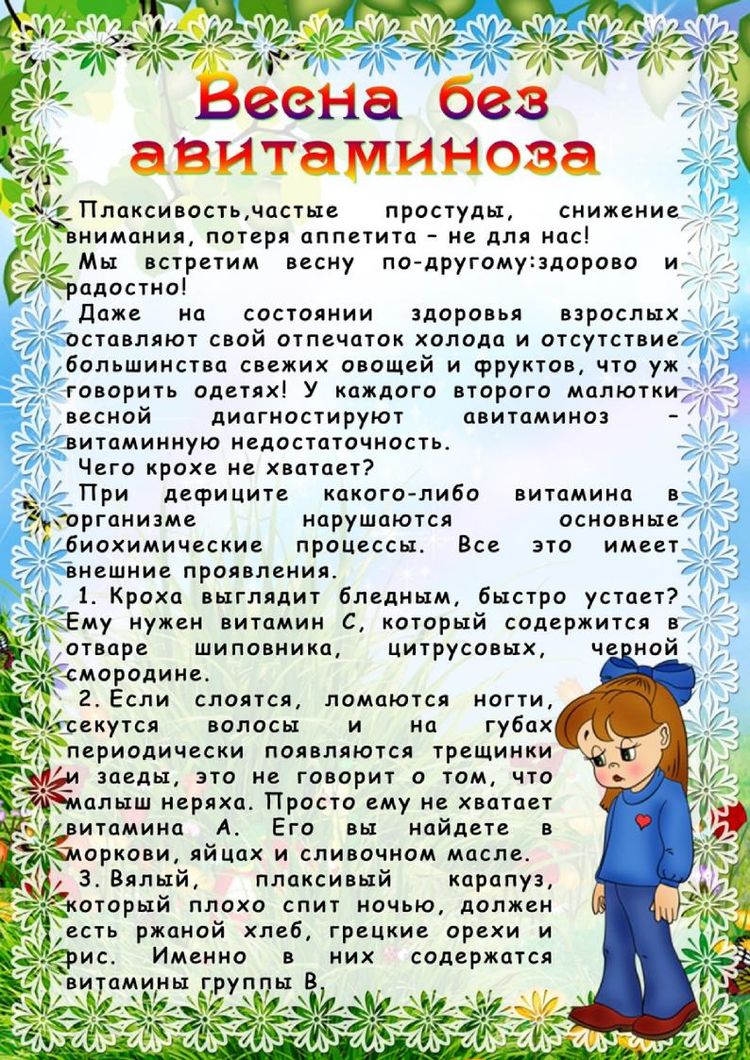 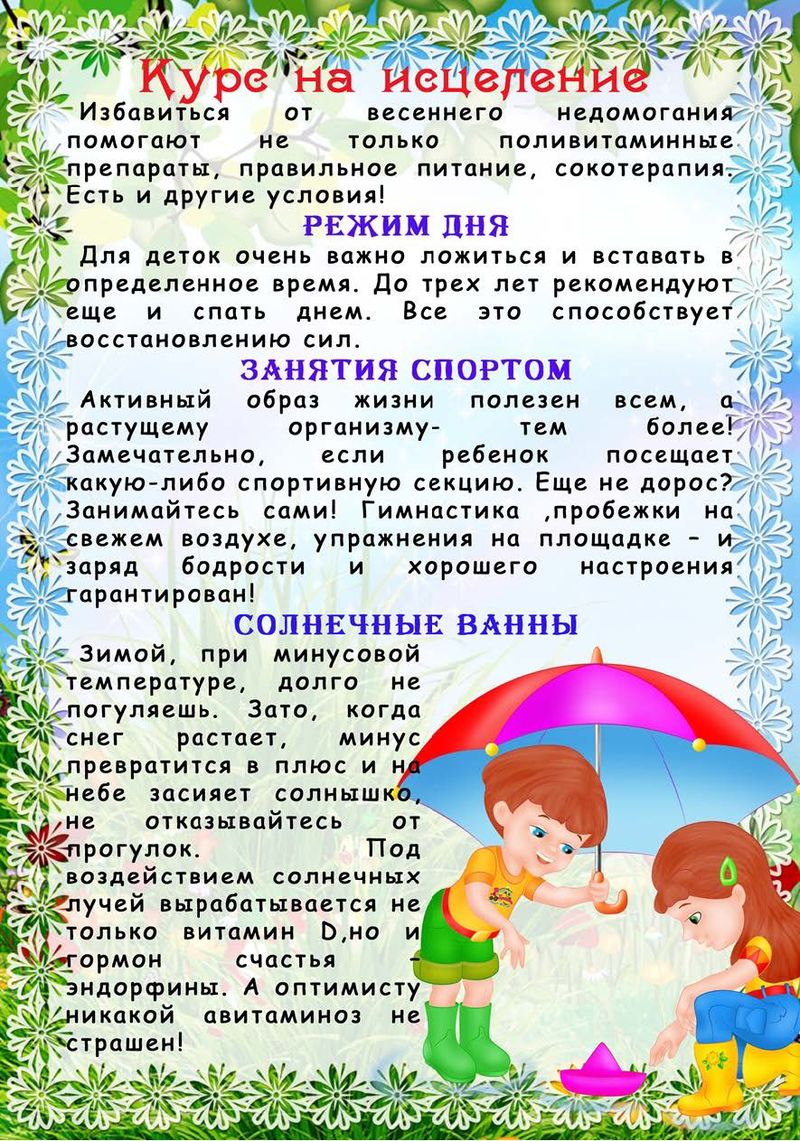 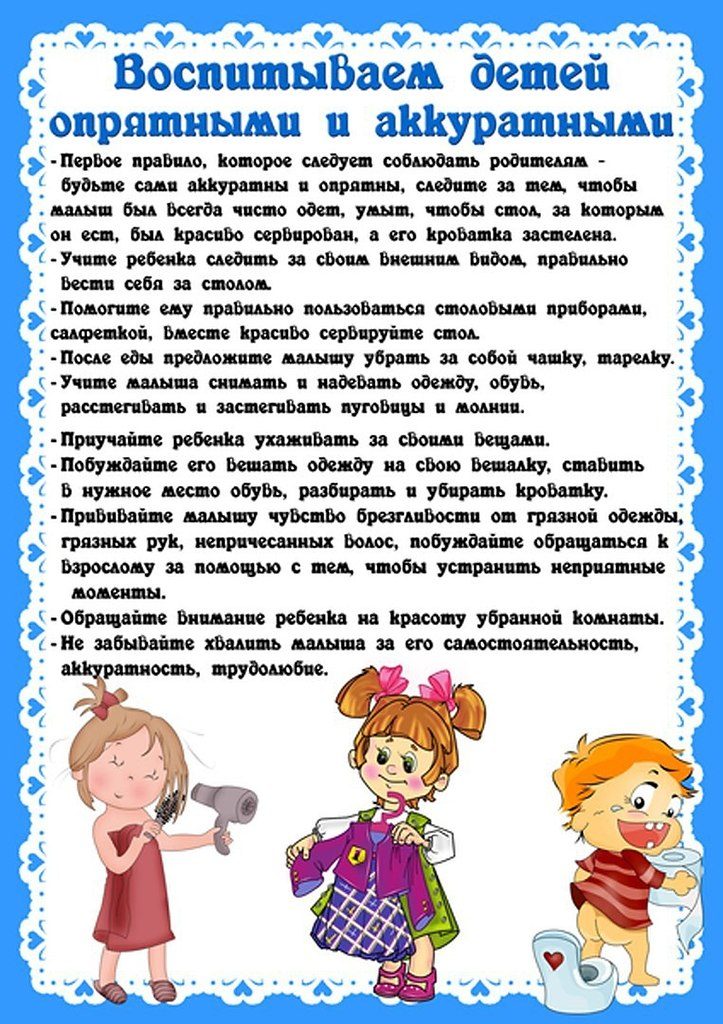 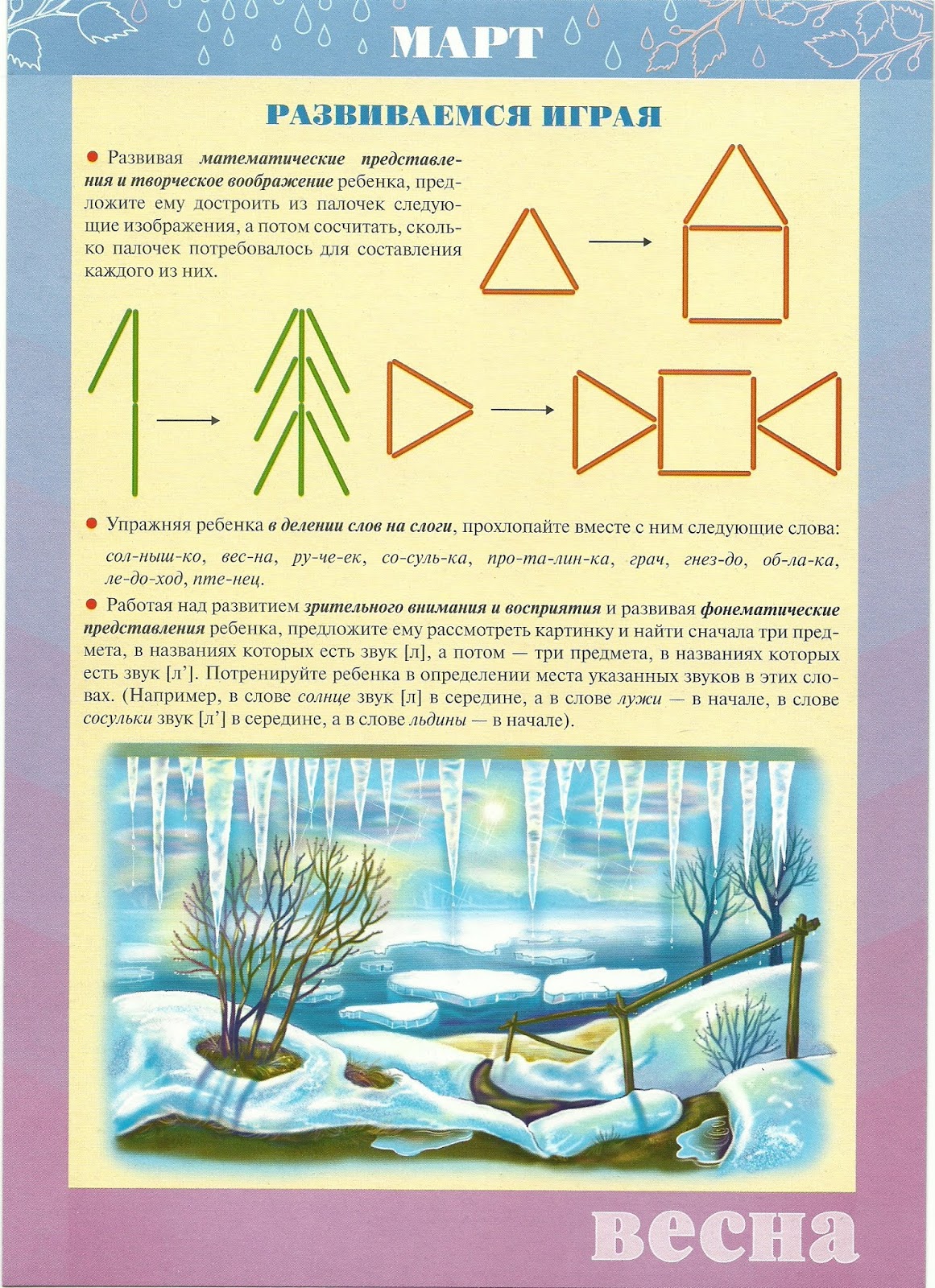 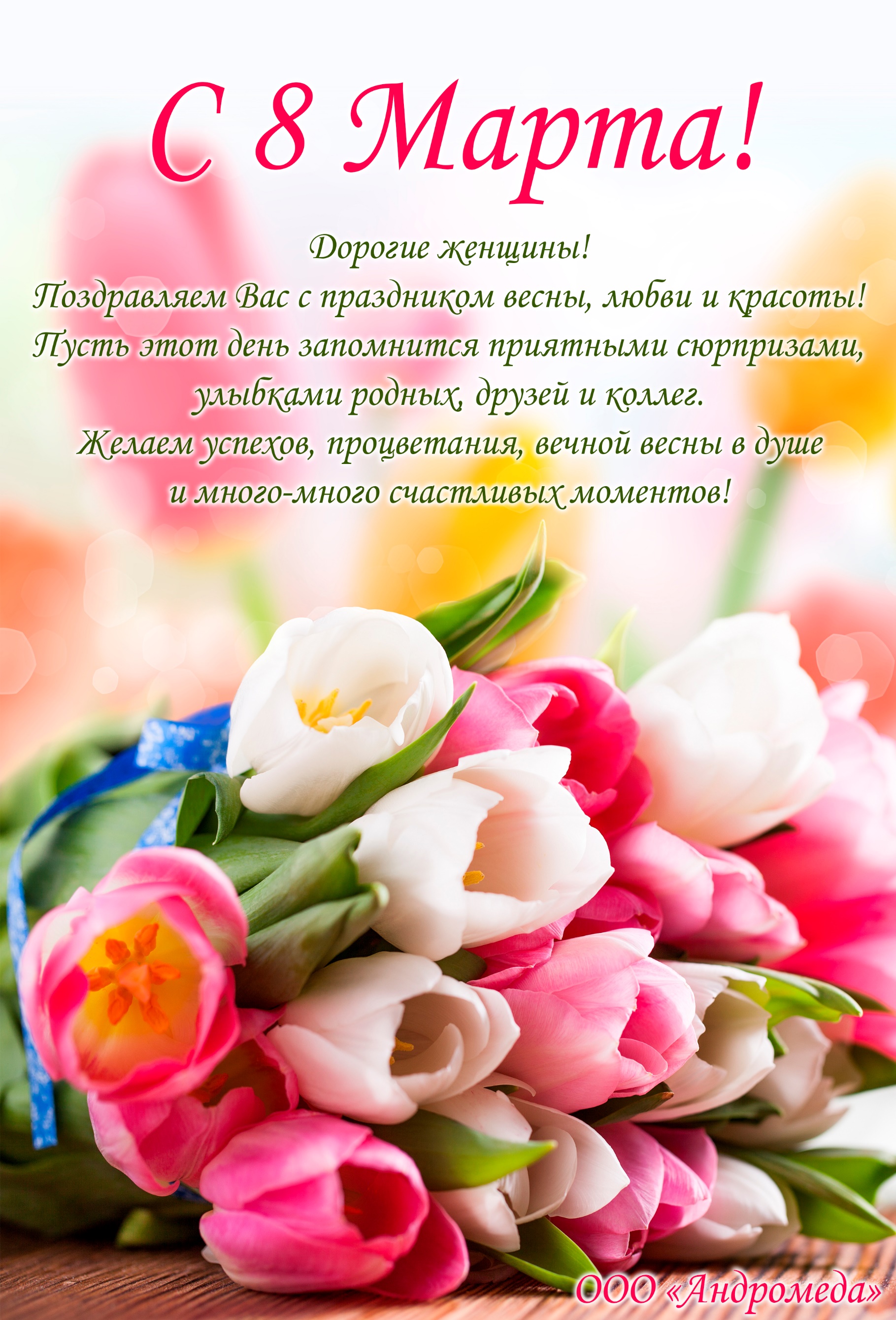 В НАШЕМ ДЕТСКОМ САДУ РАБОТАЕТ КОНСУЛЬТАЦИОННЫЙ ПУНКТ 	С 01.09.2022Г. Организация деятельности консультационного пункта ДОО        Консультационный пункт создан с целью обеспечения  единства и преемственности семейного и общественного воспитания, оказания психолого-педагогической помощи родителям (законным представителям) детей раннего возраста, не посещающих образовательные учреждения.Задачи консультационного пункта:Оказывать  консультативную помощь родителям (законным представителям) по различным вопросам воспитания,  развития и оздоровления детей раннего дошкольного возраста, не посещающих ДОУ.Способствовать повышению педагогической компетентности родителей, воспитывающих детей раннего дошкольного возраста.Содействовать полноценному психическому и личностному развитию детей, а также  социализации   детей раннего  дошкольного возраста, не посещающих образовательные учреждения.Организация деятельности КПОрганизация работы по психолого-педагогическому сопровождению семей в вопросах развития, оздоровления и воспитания детей.Формирование у родителей практических умений создавать условия для полноценного развития детей в семье.Содержание работы осуществляется на основании перспективного плана на учебный год, который является частью комплексного плана работы учреждения. Формы работы в КП:совместная  образовательная деятельность,совместный досуг,индивидуальные и подгрупповые консультации для взрослых  в отсутствии ребенка,наглядная информация(памятки, письменные консультации, буклеты, презентации, сайт),телефонное информирование.Развивающая предметно-пространственная средаДля организации совместной  образовательной деятельности на консультационном пункте создана развивающая предметно-пространственная среда – образовательное оборудование, материалы, игрушки, которая способствует развитию детей раннего возраста, обеспечивает познавательную, двигательную активность, возможность общения.Задачи:1. Развивать у детей: интерес к совместной деятельности в коллективе взрослых и детей; умение принимать правила взаимодействия в группе; развивать  речевую активность, слуховое восприятие, двигательные навыки,  эмоциональную отзывчивость на музыку; сенсорные представления, мелкую и артикуляционную моторику, интерес к продуктивным видам деятельности.2. Привлечь родителей к совместной деятельности и игре с детьми.3. Психолого-педагогическое просвещение родителей.Запись на консультации по телефону: 24-17-66